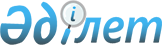 О внесении изменений и дополнений в решение городского маслихата от 21 декабря 2011 года № 61/479-4с "О бюджете города Шымкент на 2012-2014 годы"
					
			Утративший силу
			
			
		
					Решение Шымкентского городского маслихата Южно-Казахстанской области от 11 марта 2012 года № 3/16-5с. Зарегистрировано Управлением юстиции города Шымкента Южно-Казахстанской области 15 марта 2012 года № 14-1-158. Утратило силу в связи с истечением срока применения - (письмо аппарата Шымкентского городского маслихата Южно-Казахстанской области от 4 февраля 2013 года № 1-20)      Сноска. Утратило силу в связи с истечением срока применения - (письмо аппарата Шымкентского городского маслихата Южно-Казахстанской области от 04.02.2013 № 1-20).

      В соответствии с Бюджетным кодексом Республики Казахстан от 4 декабря 2008 года, подпунктом 1) пункта 1 статьи 6 Закона Республики Казахстан от 23 января 2001 года "О местном государственном управлении и самоуправлении в Республике Казахстан" и решением Южно-Казахстанского областного маслихата от 24 февраля 2012 года № 2/14-V "О внесении изменений и дополнений в решение Южно-Казахстанского областного маслихата от 7 декабря 2011 года № 47/450-IV «Об областном бюджете на 2012-2014 годы», зарегистрированном в Реестре государственной регистрации нормативных правовых актов за № 2070, городской маслихат РЕШИЛ:



      1. Внести в решение городского маслихата от 21 декабря 2011 года № 61/479-4с "О бюджете города Шымкент на 2012-2014 годы" (зарегистрировано в Реестре государственной регистрации нормативных правовых актов за № 14-1-150, опубликовано в газете «Панорама Шымкента» № 1 (1123) от 6 января 2012 года) следующие изменения и дополнения:



      пункт 1 настоящего решения изложить в новой редакции:

      «1. Утвердить бюджет города Шымкент на 2012-2014 годы согласно приложениям 1, 2 и 3 соответственно, в том числе на 2012 год в следующих объемах:

      1) доходы – 48 898 034 тысяч тенге, в том числе:

      налоговые поступления – 23 153 175 тысяч тенге;

      неналоговые поступления – 89 360 тысяч тенге;

      поступления от продажи основного капитала – 1 600 594 тысяч тенге;

      поступления трансфертов – 24 054 905 тысяч тенге;

      2) затраты – 49 423 843 тысяч тенге;

      3) чистое бюджетное кредитование – 488 625 тысяч тенге, в том числе:

      бюджетные кредиты – 500 000 тысяч тенге;

      погашение бюджетных кредитов – 11 375 тысяч тенге;

      4) сальдо по операциям с финансовыми активами – 0;

      5) дефицит бюджета - - 1 014 434 тысяч тенге;

      6) финансирование дефицита бюджета – 1 014 434 тысяч тенге, в том числе:

      погашение займов – 699 000 тысяч тенге;

      поступление займов – 1 500 000 тысяч тенге;

      используемые остатки бюджетных средств – 213 434 тысяч тенге.»;



      пункт 2 дополнить частью девять следующего содержания:

      «изъятие земельных участков для государственных нужд – 1 833 537 тысяч тенге.»;



      во второй части пункта 3 цифры «437 414» заменить цифрами «44 816»;

      в четвертой части цифры «251 512» заменить цифрами «228 598»;

      в пятой части цифры «764 497» заменить цифрами «618 564»;

      часть шестую исключить;

      дополнить частью семь следующего содержания:

      «развитие благоустройства городов и населенных пунктов – 25 000 тысяч тенге.»;



      в пункте 4 цифры «395 435» заменить цифрами «295 435»;



      дополнить пунктом 4-1 следующего содержания:

      «4-1. Учесть, что в городском бюджете на 2012 год предусмотрены средства на предупреждение и ликвидацию чрезвычайных ситуаций в масштабе города – 100 000 тысяч тенге.»;



      приложения 1, 4, 6 к указанному решению изложить в новой редакции согласно приложениям 1, 2, 3 к настоящему решению.



      2. Настоящее решение вводится в действие с 1 января 2012 года.      Председатель сессии городского маслихата   Е.Сатканбаев      Секретарь городского маслихата             Н.Бекназаров

Приложение 1 к решению

Шымкентского городского маслихата

от 11 марта 2012 года № 3/16-5сПриложение 1 к решению

Шымкентского городского маслихата

от 21 декабря 2011 года № 61/479-4с       Бюджет города Шымкент на 2012 год      

Приложение 2 к решению

Шымкентского городского маслихата

от 11 марта 2012 года № 3/16-5сПриложение 4 к решению

Шымкентского городского маслихата

от 21 декабря 2011 года № 61/479-4с       Перечень бюджетных программ развития городского бюджета направленных на реализацию бюджетных инвестиционных проектов на 2012 год

Приложение 3 к решению

Шымкентского городского маслихата

от 11 марта 2012 года № 3/16-5сПриложение 6 к решению

Шымкентского городского маслихата

от 21 декабря 2011 года № 61/479-4с       Бюджетные программы районов в городе на 2012-2014 годы
					© 2012. РГП на ПХВ «Институт законодательства и правовой информации Республики Казахстан» Министерства юстиции Республики Казахстан
				КатегорияКатегорияКатегорияСумма тысяч тенгеКлассКлассНаименованиеСумма тысяч тенгеПодклассПодклассСумма тысяч тенгеІ. Доходы48 898 034Налоговые поступления23 153 1751Налоговые поступления23 153 17501Подоходный налог7 120 4862Индивидуальный подоходный налог7 120 48603Социальный налог5 081 3501Социальный налог5 081 35004Hалоги на собственность2 776 3581Hалоги на имущество1 379 7163Земельный налог548 2304Hалог на транспортные средства848 3425Единый земельный налог7005Внутренние налоги на товары, работы и услуги7 511 1352Акцизы6 930 5603Поступления за использование природных и других ресурсов138 2404Сборы за ведение предпринимательской и профессиональной деятельности369 9755Налог на игорный бизнес72 36008Обязательные платежи, взимаемые за совершение юридически значимых действий и (или) выдачу документов уполномоченными на то государственными органами или должностными лицами663 8461Государственная пошлина663 846Неналоговые поступления89 3602Неналоговые поступления89 36001Доходы от государственной собственности51 3851Поступления части чистого дохода государственных предприятий3893Дивиденды на государственные пакеты акций, находящиеся в государственной собственности434Доходы на доли участия в юридических лицах, находящиеся в государственной собственности1 0535Доходы от аренды имущества, находящегося в государственной собственности49 90002Поступления от реализации товаров (работ, услуг) государственными учреждениями, финансируемыми из государственного бюджета231Поступления от реализации товаров (работ, услуг) государственными учреждениями, финансируемыми из государственного бюджета2304Штрафы, пени, санкции, взыскания, налагаемые государственными учреждениями, финансируемыми из государственного бюджета, а также содержащимися и финансируемыми из бюджета (сметы расходов) Национального Банка Республики Казахстан 1 5001Штрафы, пени, санкции, взыскания, налагаемые государственными учреждениями, финансируемыми из государственного бюджета, а также содержащимися и финансируемыми из бюджета (сметы расходов) Национального Банка Республики Казахстан, за исключением поступлений от организаций нефтяного сектора1 50006Прочие неналоговые поступления36 4521Прочие неналоговые поступления36 452Поступления от продажи основного капитала1 600 5943Поступления от продажи основного капитала1 600 59401Продажа государственного имущества, закрепленного за государственными учреждениями1 385 0441Продажа государственного имущества, закрепленного за государственными учреждениями1 385 04403Продажа земли и нематериальных активов215 5501Продажа земли168 0002Продажа нематериальных активов47 550ПОСТУПЛЕНИЯ ТРАНСФЕРТОВ24 054 9054Поступления трансфертов24 054 90502Трансферты из вышестоящих органов государственного управления24 054 9052Трансферты из областного бюджета24 054 905Функциональная группаФункциональная группаФункциональная группаФункциональная группаФункциональная группаСумма тысяч тенгеФункциональная подгруппаФункциональная подгруппаФункциональная подгруппаФункциональная подгруппаСумма тысяч тенгеАдминистратор бюджетных программАдминистратор бюджетных программАдминистратор бюджетных программСумма тысяч тенгеПрограммаПрограммаСумма тысяч тенгеІІ. Затраты49 423 843Наименование01Государственные услуги общего характера348 217011Представительные, исполнительные и другие органы, выполняющие общие функции государственного управления260 668011112Аппарат маслихата района (города областного значения)16 610011112001Услуги по обеспечению деятельности маслихата района (города областного значения)16 610011122Аппарат акима района (города областного значения)117 929011122001Услуги по обеспечению деятельности акима района (города областного значения)111 611003Капитальные расходы государственных органов6 318011123Аппарат акима района в городе, города районного значения, поселка, аула (села), аульного (сельского) округа126 129011123001Услуги по обеспечению деятельности акима района в городе, города районного значения, поселка, аула (села), аульного (сельского) округа126 059022Капитальные расходы государственных органов70012Финансовая деятельность23 181012459Отдел экономики и финансов района (города областного значения)23 181012459003Проведение оценки имущества в целях налогообложения10 000012459011Учет, хранение, оценка и реализация имущества, поступившего в коммунальную собственность13 181019Прочие государственные услуги общего характера64 368019459Отдел экономики и финансов района (города областного значения)64 368019459001Услуги по реализации государственной политики в области формирования и развития экономической политики, государственного планирования, исполнения бюджета и управления коммунальной собственностью района (города областного значения)63 115019459015Капитальные расходы государственных органов1 25302Оборона136 859021Военные нужды35 659021122Аппарат акима района (города областного значения)35 659021122005Мероприятия в рамках исполнения всеобщей воинской обязанности35 6592Организация работ по чрезвычайным ситуациям101 200122Аппарат акима района (города областного значения)101 200006Предупреждение и ликвидация чрезвычайных ситуаций масштаба района (города областного значения)100 000007Мероприятия по профилактике и тушению степных пожаров районного (городского) масштаба, а также пожаров в населенных пунктах, в которых не созданы органы государственной противопожарной службы1 20003Общественный порядок, безопасность, правовая, судебная, уголовно-исполнительная деятельность115 570031Правоохранительная деятельность100 000031458Отдел жилищно-коммунального хозяйства, пассажирского транспорта и автомобильных дорог района (города областного значения)100 000031458021Обеспечение безопасности дорожного движения в населенных пунктах100 0006Уголовно-исполнительная система15 570451Отдел занятости и социальных программ района (города областного значения)15 570039Организация и осуществление социальной адаптации и реабилитации лиц, отбывающих уголовные наказания15 57004Образование19 577 538041Дошкольное воспитание и обучение3 457 198041464Отдел образования района (города областного значения)3 457 198041464009Обеспечение деятельности организаций дошкольного воспитания и обучения3 424 498021Увеличение размера доплаты за квалификационную категорию воспитателям дошкольных организаций образования за счет трансфертов из республиканского бюджета32 700042Начальное, основное среднее и общее среднее образование12 774 012042464Отдел образования района (города областного значения)12 774 012042464003Общеобразовательное обучение11 273 116042464006Дополнительное образование для детей753 556064Увеличение размера доплаты за квалификационную категорию учителям школ за счет трансфертов из республиканского бюджета747 340044Техническое и профессиональное, послесреднее образование190 625044464Отдел образования района (города областного значения)190 625044464018Организация профессионального обучения190 625049Прочие услуги в области образования3 155 703049464Отдел образования района (города областного значения)567 507049464001Услуги по реализации государственной политики на местном уровне в области образования38 803049464005Приобретение и доставка учебников, учебно-методических комплексов для государственных учреждений образования района (города областного значения)278 620015Ежемесячные выплаты денежных средств опекунам (попечителям) на содержание ребенка-сироты (детей-сирот), и ребенка (детей), оставшегося без попечения родителей за счет трансфертов из республиканского бюджета196 040020Обеспечение оборудованием, программным обеспечением детей-инвалидов, обучающихся на дому за счет трансфертов из республиканского бюджета54 044049467Отдел строительства района (города областного значения)2 588 196049467037Строительство и реконструкция объектов образования2 588 19606Социальная помощь и социальное обеспечение1 539 157062Социальная помощь1 385 299062451Отдел занятости и социальных программ района (города областного значения)1 353 143062451002Программа занятости560 595062451005Государственная адресная социальная помощь39 831062451006Жилищная помощь235 187062451007Социальная помощь отдельным категориям нуждающихся граждан по решениям местных представительных органов56 273062451010Материальное обеспечение детей-инвалидов, воспитывающихся и обучающихся на дому3 537062451013Социальная адаптация лиц, не имеющих определенного местожительства66 713014Оказание социальной помощи нуждающимся гражданам на дому51 297062451016Государственные пособия на детей до 18 лет214 310062451017Обеспечение нуждающихся инвалидов обязательными гигиеническими средствами и предоставление услуг специалистами жестового языка, индивидуальными помощниками в соответствии с индивидуальной программой реабилитации инвалида70 000023Обеспечение деятельности центров занятости населения55 400062464Отдел образования района (города областного значения)32 156062464008Социальная поддержка обучающихся и воспитанников организаций образования очной формы обучения в виде льготного проезда на общественном транспорте (кроме такси) по решению местных представительных органов32 156069Прочие услуги в области социальной помощи и социального обеспечения153 858069451Отдел занятости и социальных программ района (города областного значения)153 858069451001Услуги по реализации государственной политики на местном уровне в области обеспечения занятости и реализации социальных программ для населения75 858069451011Оплата услуг по зачислению, выплате и доставке пособий и других социальных выплат3 000069451021Капитальные расходы государственных органов75 00007Жилищно-коммунальное хозяйство17 163 775071Жилищное хозяйство11 401 891071458Отдел жилищно-коммунального хозяйства, пассажирского транспорта и автомобильных дорог района (города областного значения)2 646 998071458002Изъятие, в том числе путем выкупа земельных участков для государственных надобностей и связанное с этим отчуждение недвижимого имущества2 335 825004Обеспечение жильем отдельных категорий граждан30 000006Мероприятия, направленные на поддержание сейсмоустойчивости жилых зданий, расположенных в сейсмоопасных регионах Республики Казахстан268 133031Изготовление технических паспортов на объекты кондоминиумов13 040071467Отдел строительства района (города областного значения)8 754 893003Проектирование, строительство и (или) приобретение жилья государственного коммунального жилищного фонда1 059 639004Проектирование, развитие, обустройство и (или) приобретение инженерно-коммуникационной инфраструктуры4 690 157071467019Строительство жилья1 466 000022Строительство и (или) приобретение жилья и развитие инженерно-коммуникационной инфраструктуры в рамках Программы занятости 20201 539 097072Коммунальное хозяйство3 180 649072458Отдел жилищно-коммунального хозяйства, пассажирского транспорта и автомобильных дорог района (города областного значения)3 176 649026Организация эксплуатации тепловых сетей, находящихся в коммунальной собственности районов (городов областного значения)36 000029Развитие системы водоснабжения2 459 615072458033Развитие, обустройство и (или) приобретение инженерно-коммуникационной инфраструктуры681 034467Отдел строительства района (города областного значения)4 000005Развитие коммунального хозяйства4 000073Благоустройство населенных пунктов2 581 235073123Аппарат акима района в городе, города районного значения, поселка, аула (села), аульного (сельского) округа199 970073123009Обеспечение санитарии населенных пунктов199 970073458Отдел жилищно-коммунального хозяйства, пассажирского транспорта и автомобильных дорог района (города областного значения)2 356 265073458015Освещение улиц в населенных пунктах190 000073458016Обеспечение санитарии населенных пунктов492 757073458017Содержание мест захоронений и захоронение безродных20 709073458018Благоустройство и озеленение населенных пунктов1 652 799467Отдел строительства района (города областного значения)25 000007Развитие благоустройства городов и населенных пунктов25 00008Культура, спорт, туризм и информационное пространство2 024 450081Деятельность в области культуры132 727081455Отдел культуры и развития языков района (города областного значения)117 727081455003Поддержка культурно-досуговой работы35 000081455005Обеспечение функционирования зоопарков и дендропарков82 727467Отдел строительства района (города областного значения)15 000011Развитие объектов культуры15 000082Спорт1 481 671082465Отдел физической культуры и спорта района (города областного значения)1 440 421082465005Развитие массового спорта и национальных видов спорта1 416 801082465006Проведение спортивных соревнований на районном (города областного значения) уровне23 620467Отдел строительства района (города областного значения)41 250008Развитие объектов спорта41 250083Информационное пространство271 384083455Отдел культуры и развития языков района (города областного значения)218 911083455006Функционирование районных (городских) библиотек192 334083455007Развитие государственного языка и других языков народа Казахстана26 577083456Отдел внутренней политики района (города областного значения)52 473083456002Услуги по проведению государственной информационной политики через газеты и журналы43 820083456005Услуги по проведению государственной информационной политики через телерадиовещание8 653089Прочие услуги по организации культуры, спорта, туризма и информационного пространства138 668089455Отдел культуры и развития языков района (города областного значения)13 165089455001Услуги по реализации государственной политики на местном уровне в области развития языков и культуры13 165089456Отдел внутренней политики района (города областного значения)112 374089456001Услуги по реализации государственной политики на местном уровне в области информации, укрепления государственности и формирования социального оптимизма граждан75 946003Реализация региональных программ в сфере молодежной политики36 428089465Отдел физической культуры и спорта района (города областного значения)13 129089465001Услуги по реализации государственной политики на местном уровне в сфере физической культуры и спорта13 12909Топливно-энергетический комплекс и недропользование1 205 979099Прочие услуги в области топливно-энергетического комплекса и недропользования1 205 979099458Отдел жилищно-коммунального хозяйства, пассажирского транспорта и автомобильных дорог района (города областного значения)1 205 979099458019Развитие теплоэнергетической системы1 205 97910Сельское, водное, лесное, рыбное хозяйство, особо охраняемые природные территории, охрана окружающей среды и животного мира, земельные отношения117 777101Сельское хозяйство44 586101473Отдел ветеринарии района (города областного значения)44 586101473001Услуги по реализации государственной политики на местном уровне в сфере ветеринарии9 746101473005Обеспечение функционирования скотомогильников (биотермических ям) 2 700101473006Организация санитарного убоя больных животных300101473007Организация отлова и уничтожения бродячих собак и кошек20 000101473008Возмещение владельцам стоимости изымаемых и уничтожаемых больных животных, продуктов и сырья животного происхождения500101473009Проведение ветеринарных мероприятий по энзоотическим болезням животных11 340106Земельные отношения54 597106463Отдел земельных отношений района (города областного значения)54 597106463001Услуги по реализации государственной политики в области регулирования земельных отношений на территории района (города областного значения)28 511006Землеустройство, проводимое при установлении границ городов районного значения, районов в городе, поселков аулов (сел), аульных (сельских) округов26 0869Прочие услуги в области сельского, водного, лесного, рыбного хозяйства, охраны окружающей среды и земельных отношений18 594473Отдел ветеринарии района (города областного значения)18 594011Проведение противоэпизоотических мероприятий18 59411Промышленность, архитектурная, градостроительная и строительная деятельность194 669112Архитектурная, градостроительная и строительная деятельность194 669467Отдел строительства района (города областного значения)28 594001Услуги по реализации государственной политики на местном уровне в области строительства28 594112468Отдел архитектуры и градостроительства района (города областного значения)166 075112468001Услуги по реализации государственной политики в области архитектуры и градостроительства на местном уровне 24 013003Разработка схем градостроительного развития территории района и генеральных планов населенных пунктов142 06212Транспорт и коммуникации6 522 753121Автомобильный транспорт6 522 753121458Отдел жилищно-коммунального хозяйства, пассажирского транспорта и автомобильных дорог района (города областного значения)6 522 753121458022Развитие транспортной инфраструктуры128 134121458023Обеспечение функционирования автомобильных дорог6 394 61913Прочие401 001139Прочие401 001139454Отдел предпринимательства и сельского хозяйства района (города областного значения)19 687139454001Услуги по реализации государственной политики на местном уровне в области развития предпринимательства, промышленности и сельского хозяйства19 622007Капитальные расходы государственных органов65139458Отдел жилищно-коммунального хозяйства, пассажирского транспорта и автомобильных дорог района (города областного значения)65 879139458001Услуги по реализации государственной политики на местном уровне в области жилищно-коммунального хозяйства, пассажирского транспорта и автомобильных дорог65 879139459Отдел экономики и финансов района (города областного значения)315 435008Разработка технико-экономического обоснования местных бюджетных инвестиционных проектов и концессионных проектов и проведение его экспертизы20 000139459012Резерв местного исполнительного органа района (города областного значения) 295 43514Обслуживание долга1411Обслуживание долга141459Отдел экономики и финансов района (города областного значения)141021Обслуживание долга местных исполнительных органов по выплате вознаграждений и иных платежей по займам из областного бюджета14115Трансферты75 957151Трансферты75 957459Отдел экономики и финансов района (города областного значения)75 957006Возврат неиспользованных (недоиспользованных) целевых трансфертов46 259016Возврат, использованных не по целевому назначению целевых трансфертов22 235024Целевые текущие трансферты в вышестоящие бюджеты в связи с передачей функций государственных органов из нижестоящего уровня государственного управления в вышестоящий7 463ІІІ. Чистое бюджетное кредитование488 625Функциональная группаФункциональная группаФункциональная группаФункциональная группаФункциональная группаСумма тыс.тенгеФункциональная подгруппаФункциональная подгруппаФункциональная подгруппаФункциональная подгруппаСумма тыс.тенгеАдминистратор бюджетных программАдминистратор бюджетных программАдминистратор бюджетных программСумма тыс.тенгеПрограммаПрограммаСумма тыс.тенгеНаименованиеСумма тыс.тенгеБюджетные кредиты500 00013Прочие500 000139Прочие500 000139458Отдел жилищно-коммунального хозяйства, пассажирского транспорта и автомобильных дорог района (города областного значения)500 000039Бюджетные кредиты на проведение ремонта общего имущества объектов кондоминиума500 000КатегорияКатегорияКатегорияКатегорияСумма тысяч тенгеКлассКлассНаименованиеСумма тысяч тенгеПодклассПодклассПодклассСумма тысяч тенгеСумма тысяч тенгеПОГАШЕНИЕ БЮДЖЕТНЫХ КРЕДИТОВ11 3755Погашение бюджетных кредитов11 37501Погашение бюджетных кредитов11 3751Погашение бюджетных кредитов, выданных из государственного бюджета11 375IV. Сальдо по операциям с финансовыми активами0V. Дефицит бюджета-1 014 434VI. Финансирования дефицита бюджета1 014 434Функциональная группаФункциональная группаФункциональная группаФункциональная группаФункциональная группаФункциональная подгруппаФункциональная подгруппаФункциональная подгруппаФункциональная подгруппаАдминистратор бюджетных программАдминистратор бюджетных программАдминистратор бюджетных программПрограммаПрограммаНаименование04Образование049Прочие услуги в области образования049467Отдел строительства района (города областного значения)049467037Строительство и реконструкция объектов образования07Жилищно-коммунальное хозяйство071Жилищное хозяйство071467Отдел строительства района (города областного значения)003Строительство и (или) приобретение жилья государственного коммунального жилищного фонда004Развитие, обустройство и (или) приобретение инженерно-коммуникационной инфраструктуры071467019Строительство жилья022Строительство и (или) приобретение жилья и развитие инженерно-коммуникационной инфраструктуры в рамках Программы занятости 2020072Коммунальное хозяйство072458Отдел жилищно-коммунального хозяйства, пассажирского транспорта и автомобильных дорог района (города областного значения)029Развитие системы водоснабжения072458033Развитие, обустройство и (или) приобретение инженерно-коммуникационной инфраструктуры467Отдел строительства района (города областного значения)005Развитие коммунального хозяйства3Благоустройство населенных пунктов467Отдел строительства района (города областного значения)007Развитие благоустройства городов и населенных пунктов08Культура, спорт, туризм и информационное пространство1Деятельность в области культуры467Отдел строительства района (города областного значения)011Развитие объектов культуры082Спорт467Отдел строительства района (города областного значения)008Развитие объектов спорта09Топливно-энергетический комплекс и недропользование099Прочие услуги в области топливно-энергетического комплекса и недропользования099458Отдел жилищно-коммунального хозяйства, пассажирского транспорта и автомобильных дорог района (города областного значения)099458019Развитие теплоэнергетической системы12Транспорт и коммуникации121Автомобильный транспорт121458Отдел жилищно-коммунального хозяйства, пассажирского транспорта и автомобильных дорог района (города областного значения)121458022Развитие транспортной инфраструктурыФункциональная группаФункциональная группаФункциональная группаФункциональная группаФункциональная группав том числе по годам (тыс.тенге)в том числе по годам (тыс.тенге)в том числе по годам (тыс.тенге)Функциональная подгруппаФункциональная подгруппаФункциональная подгруппаФункциональная подгруппаНаименование2012 год2013 год2014 годАдминистратор бюджетных программАдминистратор бюджетных программАдминистратор бюджетных программ2012 год2013 год2014 годПрограммаПрограмма2012 год2013 год2014 годІІ. Затраты326 099260 114157 77701Государственные услуги общего характера126 129131 714133 19711Представительные, исполнительные и другие органы, выполняющие общие функции государственного управления126 129131 714133 19711123Аппарат акима района в городе, города районного значения, поселка, аула (села), аульного (сельского) округа126 129131 714133 19711123001Услуги по обеспечению деятельности акима района в городе, города районного значения, поселка, аула (села), аульного (сельского) округа126 059131 714133 197в том числе районам:Абайский район43 09944 82745 412Аль-Фарабийский район38 26740 75741 219Енбекшинский район44 69346 13046 566022Капитальные расходы государственных органов7000в том числе районам:Абайский районАль-Фарабийский район70Енбекшинский район07Жилищно-коммунальное хозяйство199 970128 40024 58073Благоустройство населенных пунктов199 970128 40024 58073123Аппарат акима района в городе, города районного значения, поселка, аула (села), аульного (сельского) округа199 970128 40024 58073123009Обеспечение санитарии населенных пунктов199 970128 40024 580в том числе районам:Абайский район60 00042 80010 000Аль-Фарабийский район79 97042 8004 580Енбекшинский район60 00042 80010 000